Matériel scolaire du cycle 4Bienvenue ! Voici la liste du matériel dont tu auras besoin durant toute l’année.  N’hésite pas à récupérer un maximum de matériel de l’année passée afin d’éviter les dépenses. Coche déjà le matériel que tu as déjà et pour le reste… à toi de jouer ! Un cartable solide sans roulettesUne trousse avec : 1 stylo-bille 4 couleurs (rouge, vert, noir et bleu)  Un stylo-plume Des cartouches bleues effaçables 1 gomme1 crayon ordinaire1 taille-crayon fonctionnel1 effaceur Des crayons de couleur Des marqueurs Des fluos (au moins deux couleurs) 1 feutre pour tableau1 compas (que l’on bloque et de bonne qualité) 1 latte de 30 cm rigide1 équerres aristo 1 tube de colle de bonne qualité1 paire de ciseaux (pas de modèle pour petit) 1 ruban correcteur1 classeur à levier de 8 cm bleu1 classeur à levier de 4 cm vert3x6 intercalaires1 calculatrice 1 blocs de 100 feuilles A4 de feuilles quadrillées et perforées 1 blocs de 100 feuilles A4 de feuilles lignées et perforées. 2 fardes à devis – farde de contrôle & farde d’occupationUne farde plastique A4 80 vues (minimum 40 pochettes) Plaquette de cavaliers de couleur1 grand cahier ligné A4 + (à recouvrir pour la rentrée) Attention, ces cahiers sont plus grands que des cahiers A4. – cahier de synthèses de français.  1 grand cahier ligné A4 (à recouvrir pour la rentrée) – cahier de chercheur de français. 1 grand cahier quadrillé A4 + (à recouvrir pour la rentrée) Attention, ces cahiers sont plus grands que des cahiers A4. – cahier de synthèses de mathématiques.  1 grand cahier quadrillé A4 (à recouvrir pour la rentrée) – cahier de chercheur de mathématiques. 1 cahier 3 lignes A5 (à recouvrir pour la rentrée) – cahier de rituels/dictées, …1 cahier quadrillé A5 – cahier de brouillonDes étiquettes qui seront placées sur les différents cahiers à la rentrée.Pour les cours sportifs 1 sac de gymnastique équipéPour la vie en classe 1 gourde Qui pourrait te servir … Un dictionnaire (je conseille vivement « Le Petit Larousse Illustré 20.. »),Un Bescherelle de conjugaison N’oublie pas ton matériel et tes cahiers plastifiés, le jour de la rentrée, qui aura lieu le lundi 29 août. Profite bien de tes vacances et à bientôt  ! 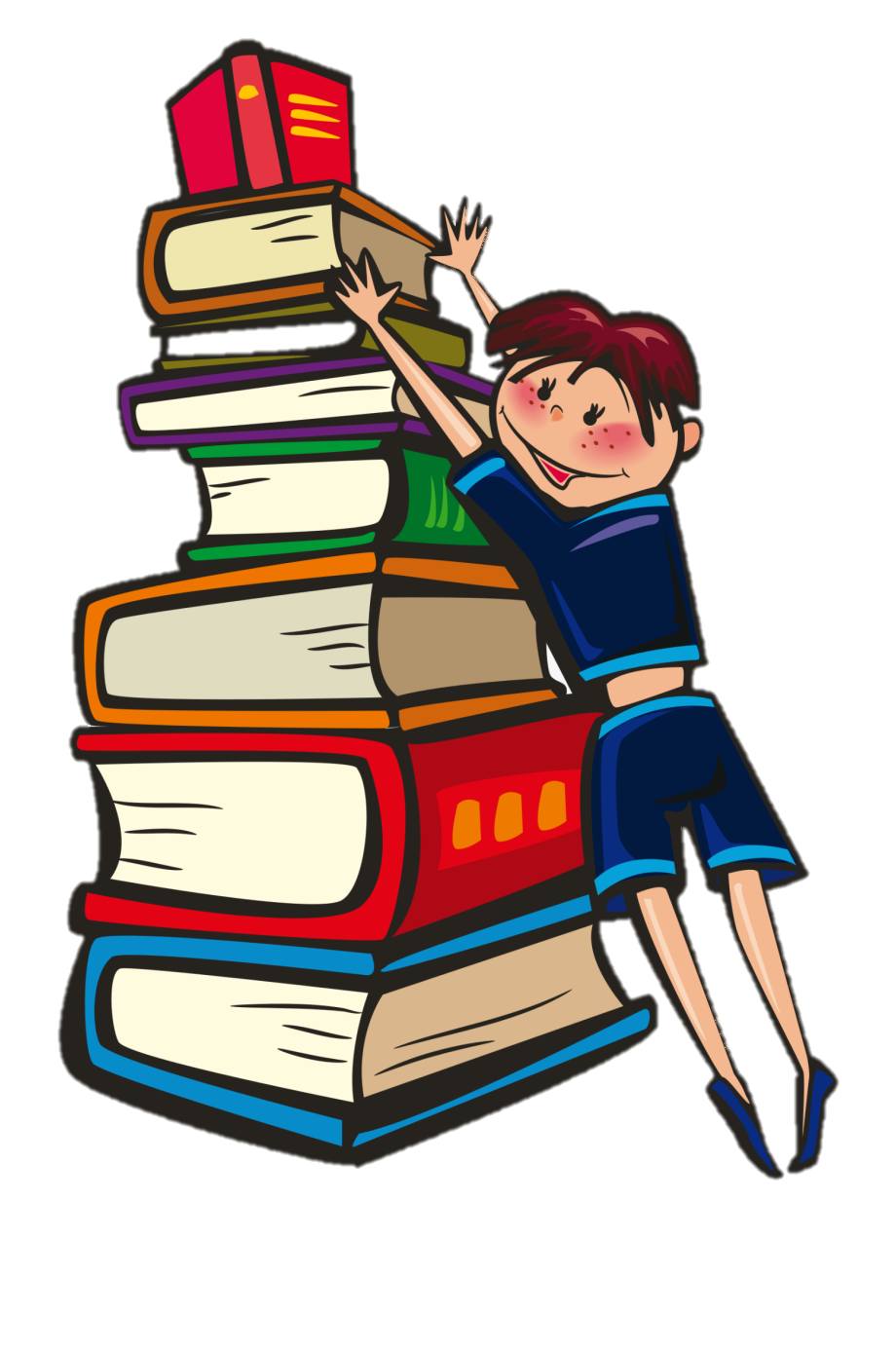 